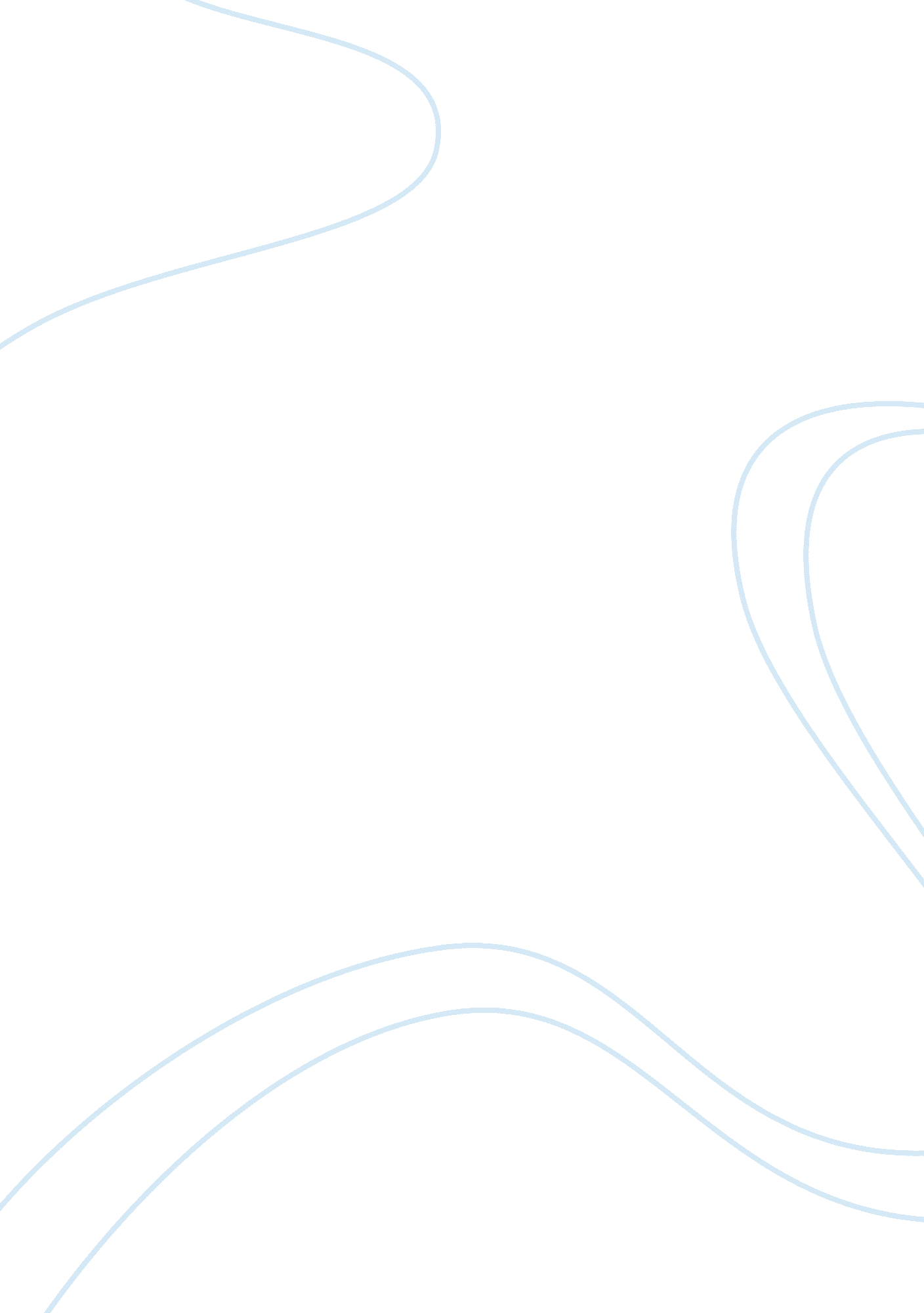 Education and sexual harassmentSociology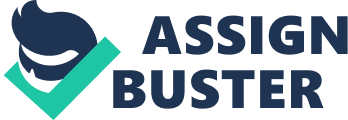 As per statistics published by the New York State Coalition Against Sexual Assault (http://www. slc. edu/offices-services/security/assault/statistics. html), at least 1 in every 4 women will be sexually assaulted during her time at college. 
I find this number to be too high. What is more, I think that this is another way in which women may end up getting discouraged from moving ahead with their education. As, according to the AAUW report, women who are harassed find their college experience disappointing (3), it is perhaps only logical to assume that they will associate negatively with their educational experience as well. Do you not agree that such misogynistic views about women’s capabilities in science and technology are a reflection on just how little society has changed when it comes to viewing women? Also, do you think that when women have to face sexual harassment on top of such attitudes, it makes it harder still to make headway in education for them? Will it have a negative impact on their outlook on life? And would it discourage them from pursuing further education? 